Załącznik 27 (kl. II – IV)							cygan.i@jedrus.net Ćwiczenia utrwalające artykulację głoski  {sz} w wyrazach.Polecenie 1.  Znajdź i zaznacz różnice. Nazwij je i zapisz w zeszycie wyrazy. Oznacz {sz} kolorem. Podziel wyrazy na sylaby. Przeczytaj głośno! Prześlij pracę na w/w adres!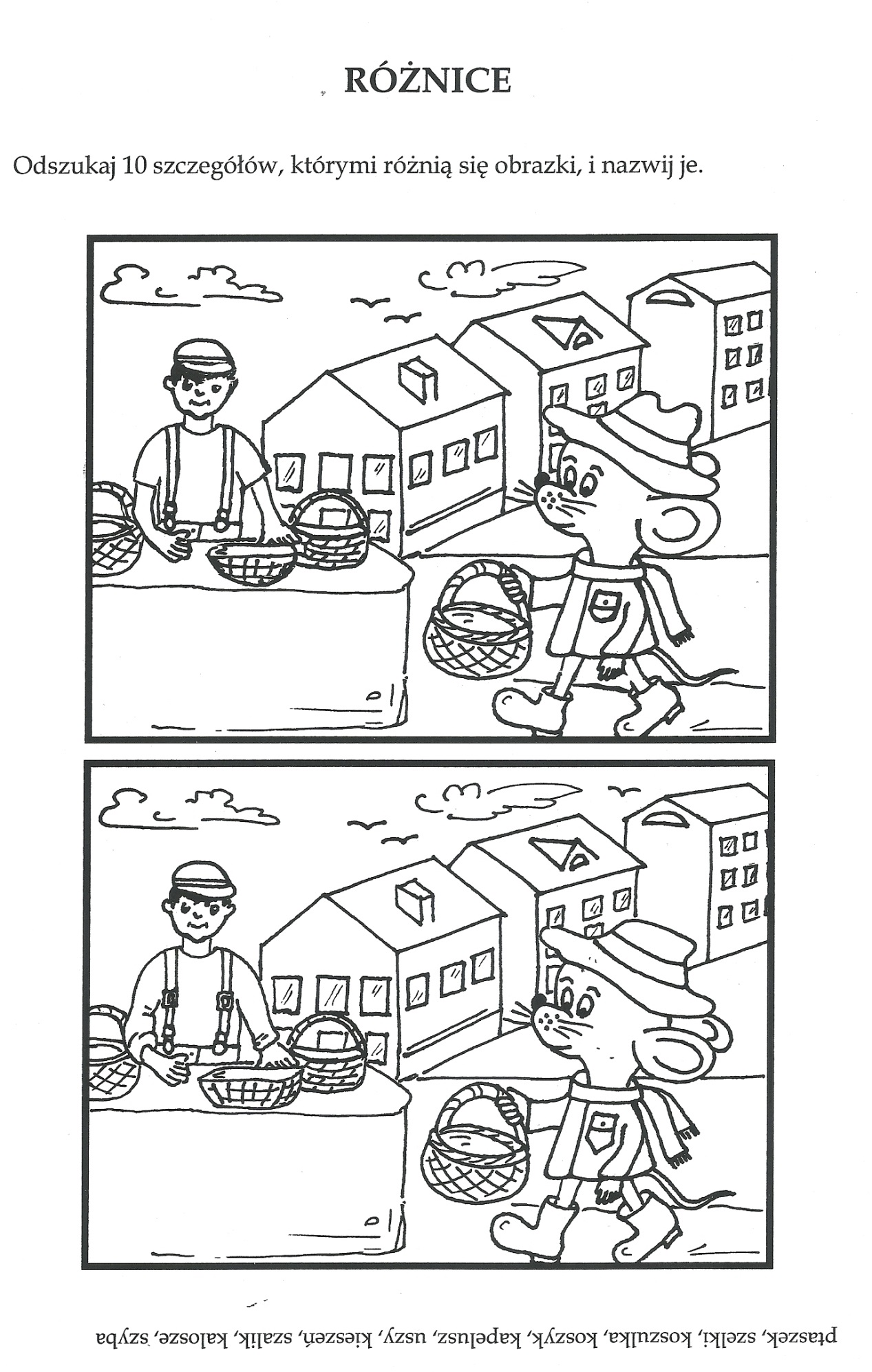 Polecenie 2. 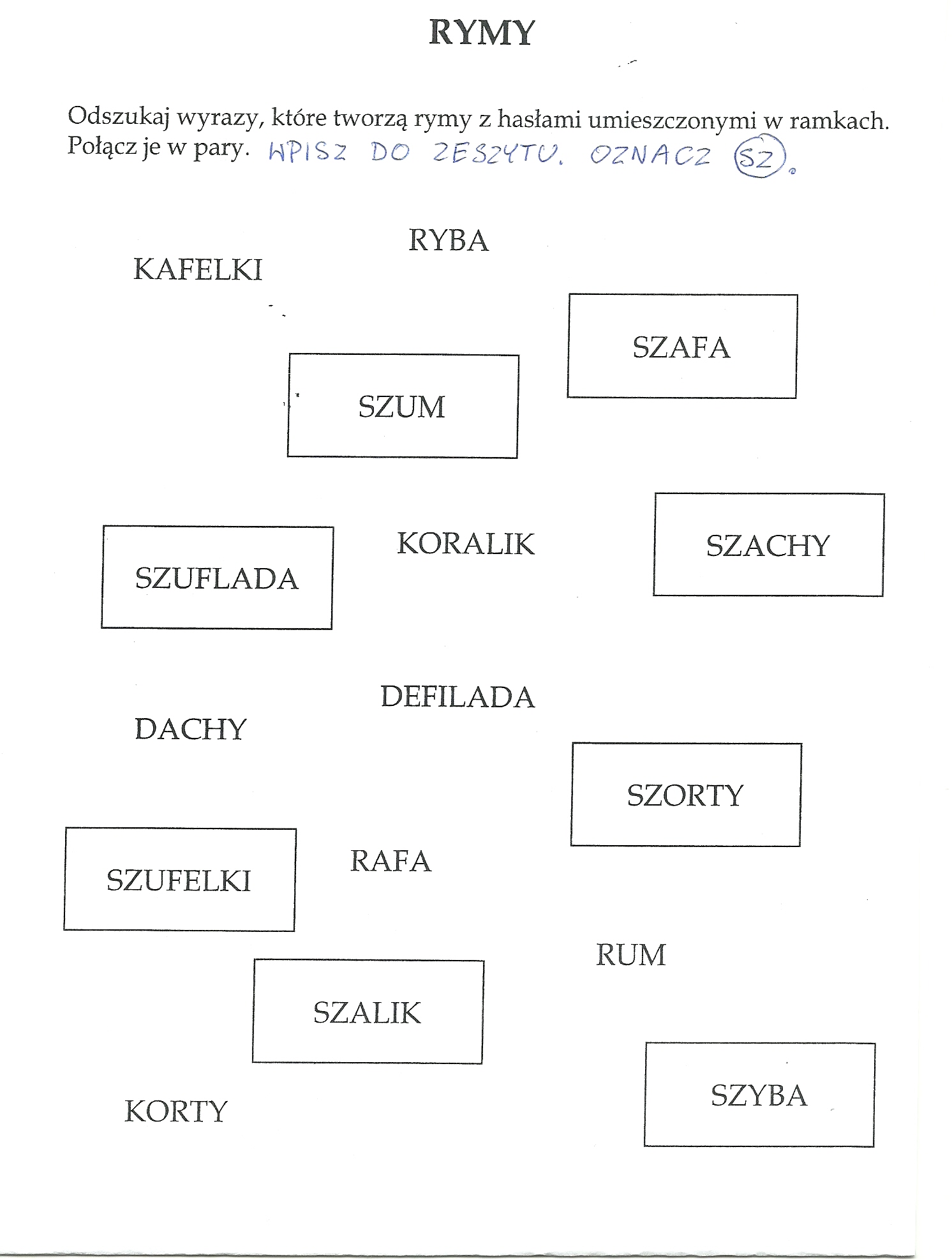 